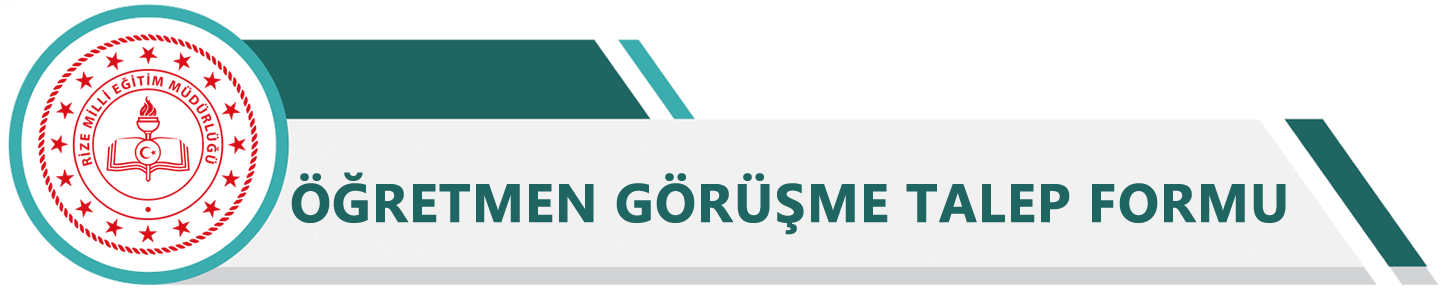 NOT:   “Görüşme Talep Formu” doldurulduktan sonra  ozelkalem53@meb.gov.tr adresine gönderilmesi gerekmektedir.Görüşmenin yapılacağı yer, tarih ve saat aşağıdaki çizelge ile mailinize bildirilecektir.KİŞİSEL BİLGİLERKİŞİSEL BİLGİLERKİŞİSEL BİLGİLERAdı SoyadıAdı SoyadıBranşıBranşıGörev Unvanı (Öğretmen/Müdür Yardımcısı)Görev Unvanı (Öğretmen/Müdür Yardımcısı)Görev YeriGörev Yeriİletişim BilgileriE-Postaİletişim BilgileriTelefon NoGörüşmenin Konusu(Kısaca belirtiniz)Görüşmenin Konusu(Kısaca belirtiniz)Görüşmenin Gerçekleştiği TarihGörüşmenin Gerçekleştiği TarihGÖRÜŞMENİN GERÇEKLEŞECEĞİGÖRÜŞMENİN GERÇEKLEŞECEĞİTarihYerSaat